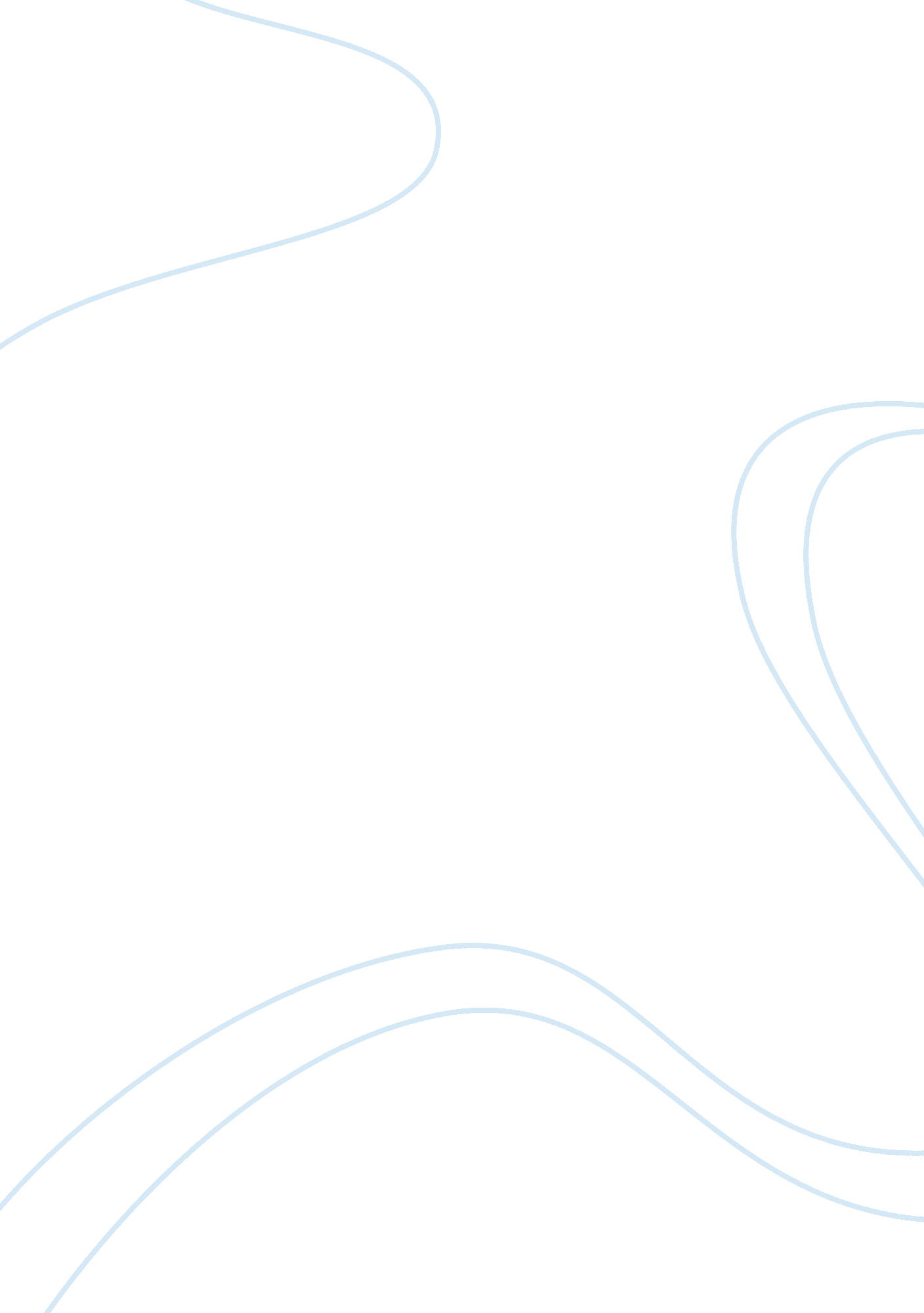 English globe theatre assignmentArt & Culture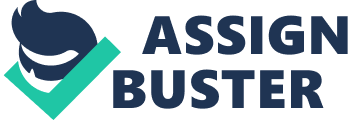 Theatre was an extraordinary place that was used in one of Shakes pear; s plays. The Globe Theatre was where all the magnificent plays, speeches and events could happen. The Globe Theatre was ” built as a large, round, open air theatre. There was a roof around the circumference which covered the seating area, leaving the theatre looking like a doughnut from above. ” The theatre was built as a giant circle all the seats were e built around the edges looking in the middle. The overhanging roof is what covered all the seat s below. The Globe Theatre is where William Shakespeare spent his time performing here he was the one who “ owned 12. 5% of The Globe Theatre. As a young writer Shakespeare bought s hares in the theatre and benefited financially as his popularity grew. ” The Globe Theatre is where William S. Was able to perform his plays. As he performed here he finally began to beck me popular and well known to his audience. Women in Williams and all plays were not allowed to perform whenever there was an actress needed they were not allowed to perform at The Globe T eater “ or any other theatre at that time. Female roles were played by young boys as theatre stage s were considered too risqu?? a place for ladies. ” Eventually at some point in time the Globe theta re “ burnt down in [the time on 161 3 when a special effect on stage went wrong. A cannon used for a performance of Henry VIII set light to the thatched roof and the fire quickly spread, reporter idly taking less than two hours to burn down completely. ” This caused no one to be able to p reform for a long Forges 2 period of time unless stumbled upon a new area to perform. Everyone in the Theatre ended up to be fine " except for a man whose burning trousers were put out with a bottle o f beer! Until then everyone waited out for performances to start again. Until a new theatre was built a year later " After burning down in 1 613 The Globe Theatre was rebuilt on the same spot I n 1614. 